Результати анкетування по ОП «Правоохоронна діяльність»Метою анкетування було з’ясувати чи задовольняє ЗВО зміст ОП та індивідуальна освітня траєкторіяУчасть брали ЗВО 1-4 курсів2022–2023 навчальний рікВ опитуванні брали участь 55 з 92 студентів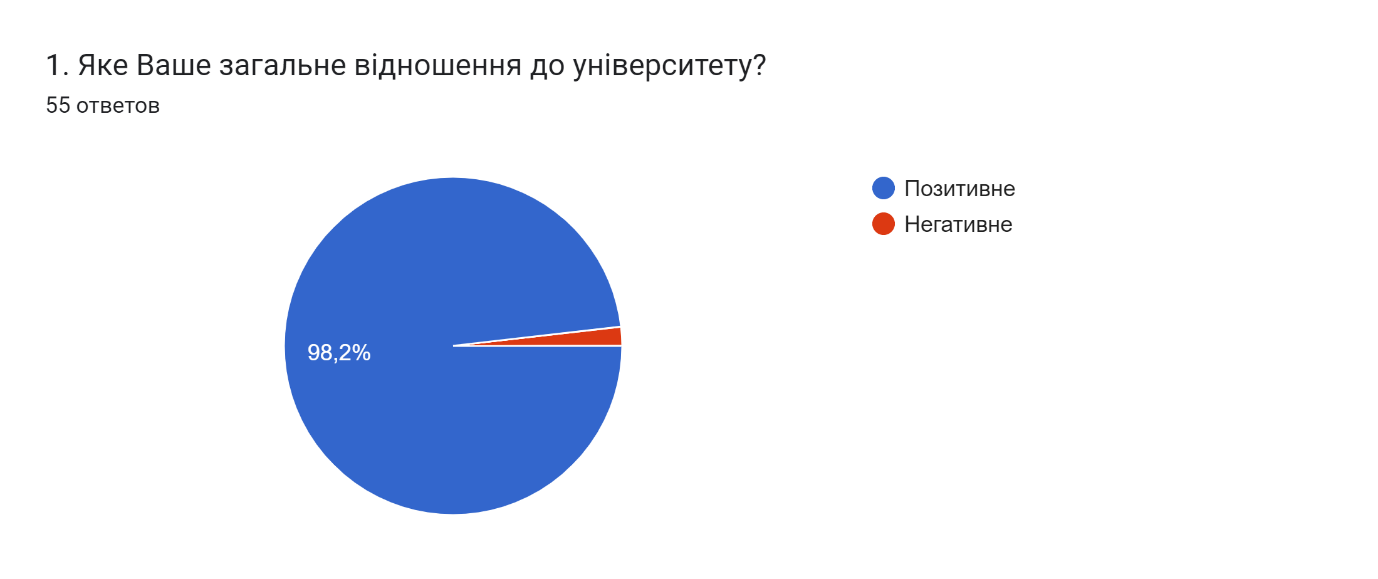 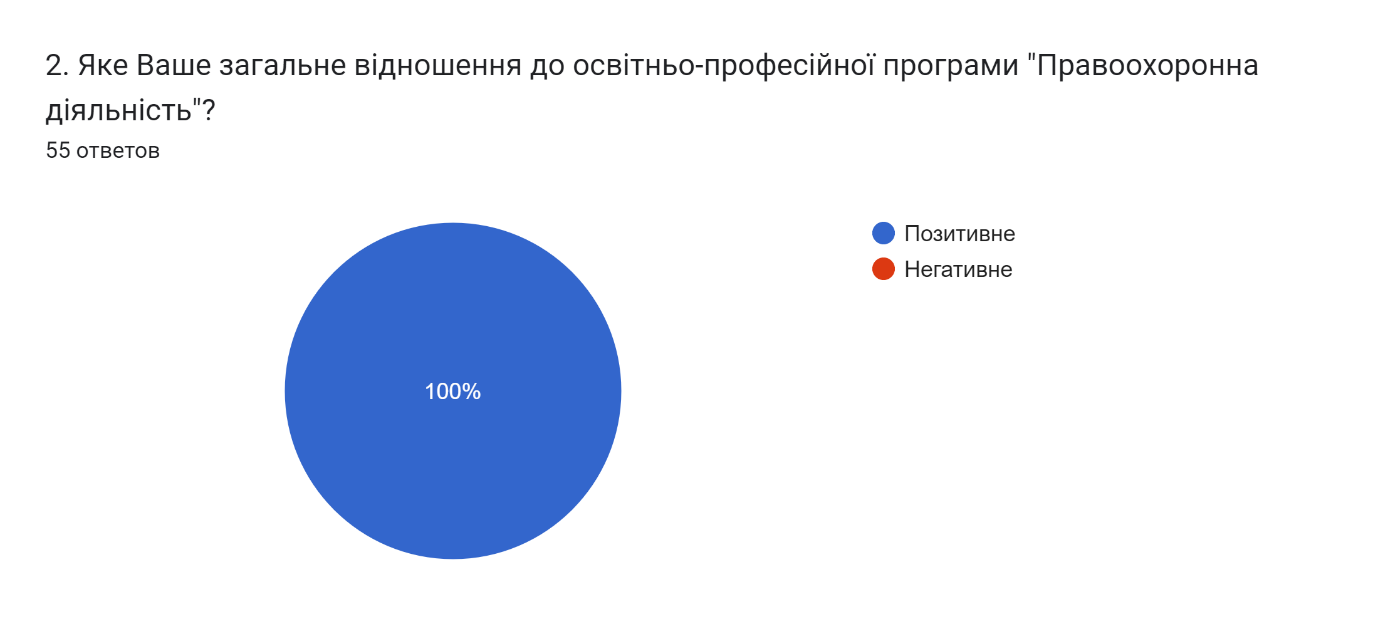 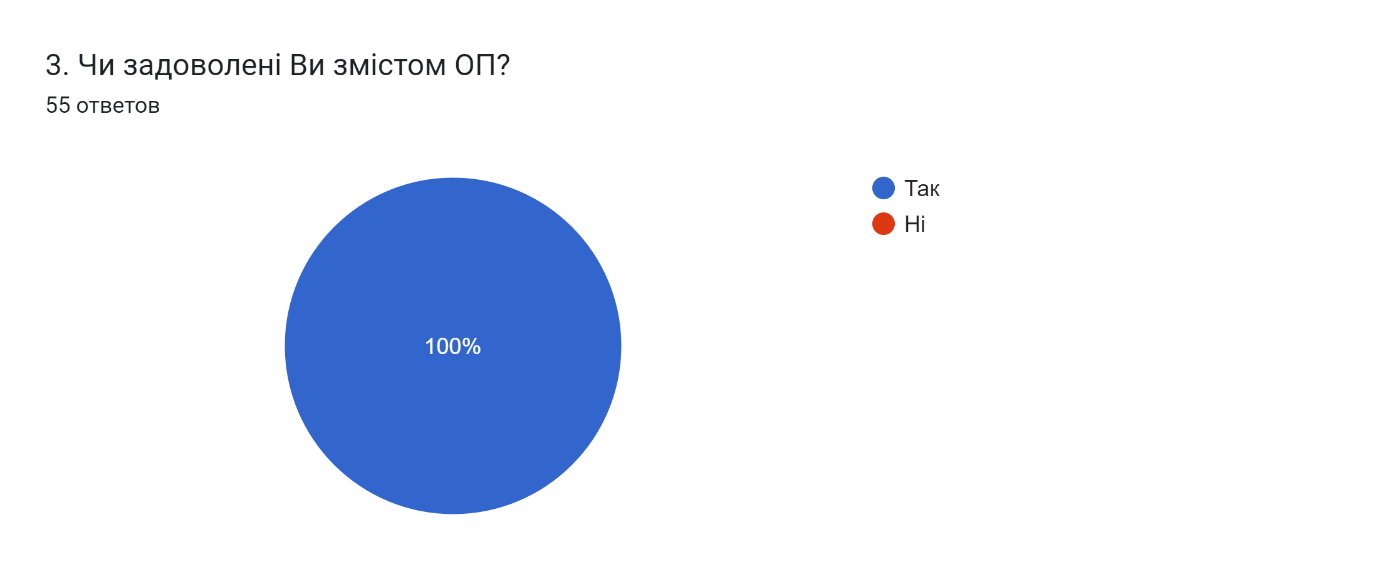 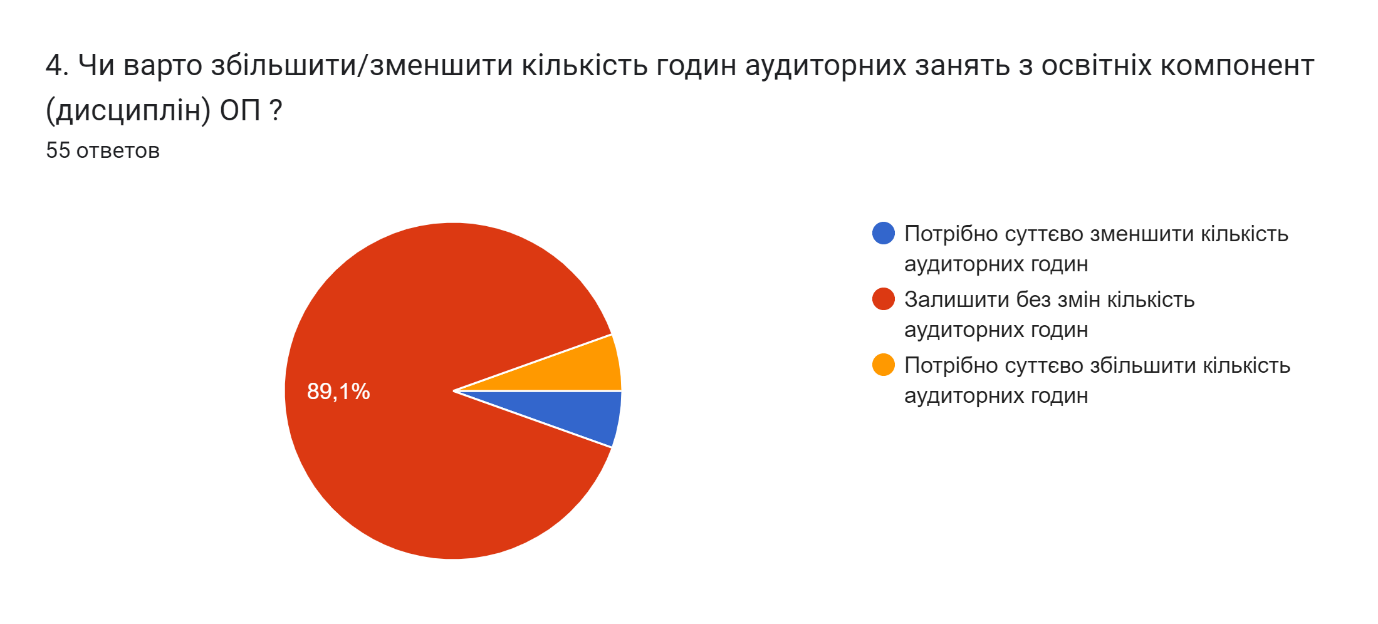 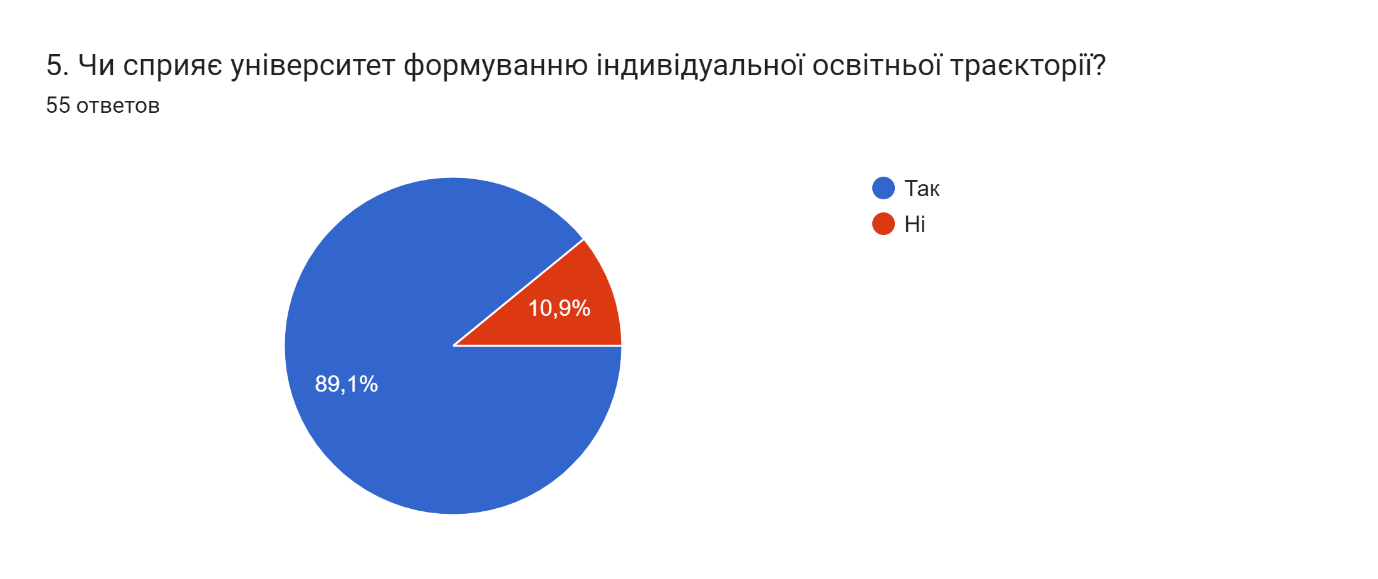 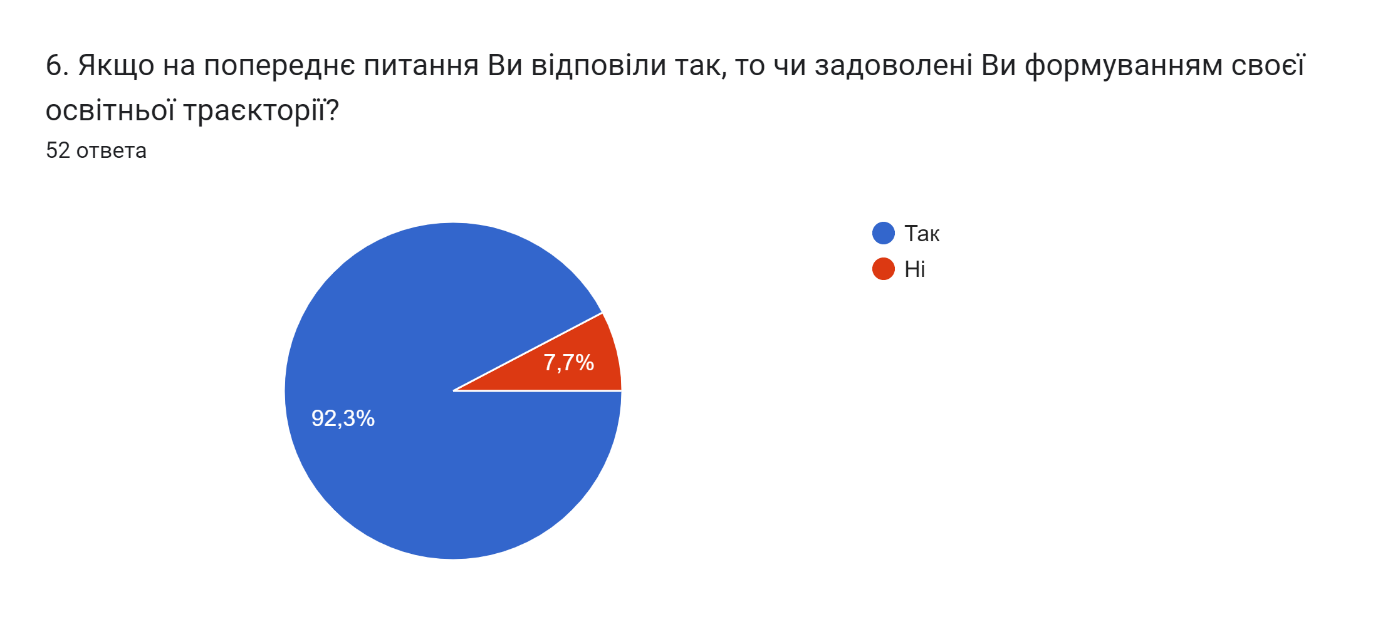 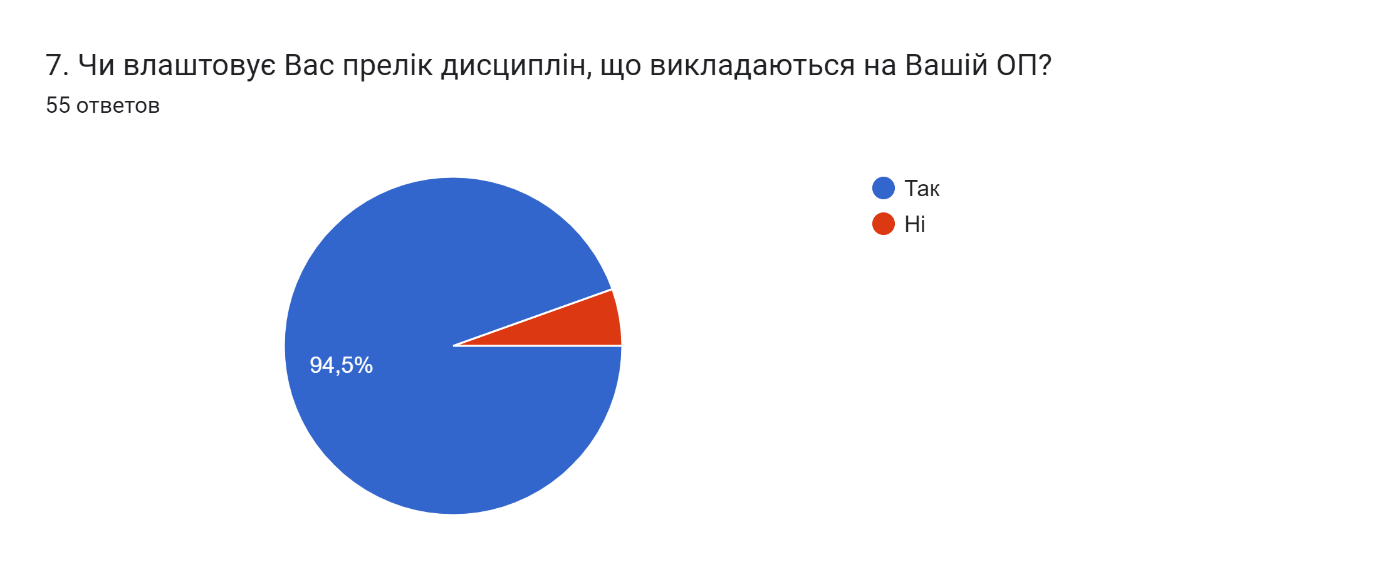 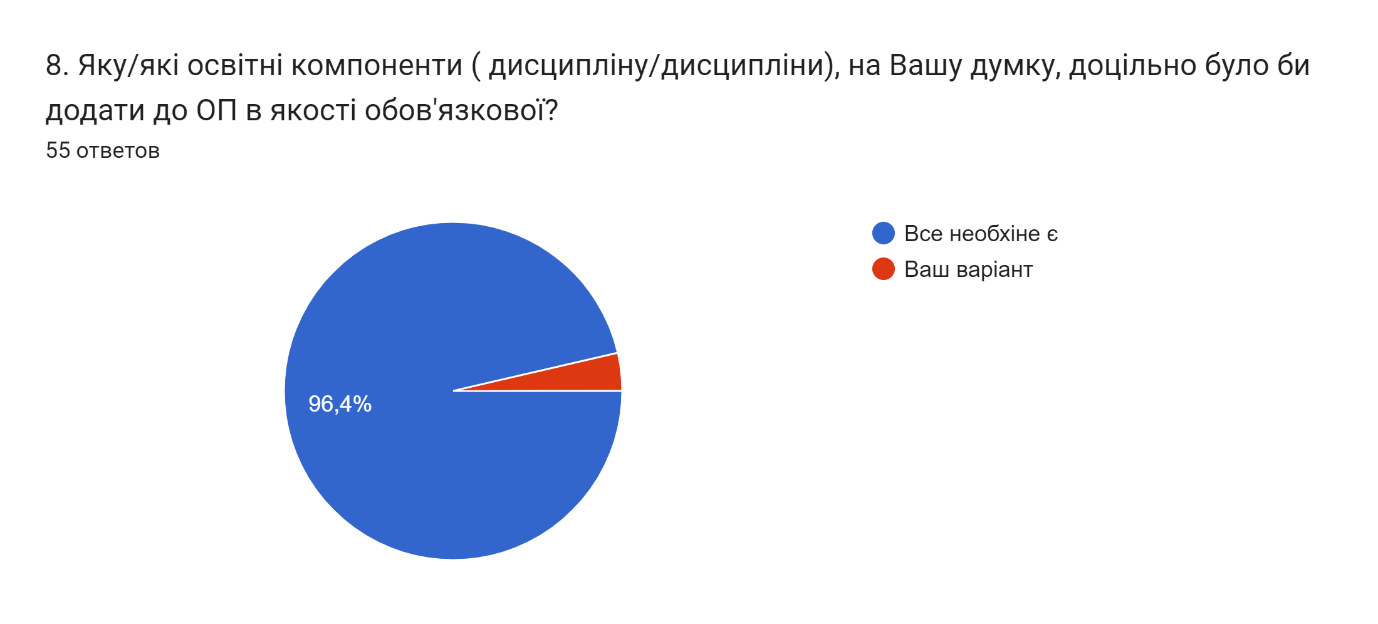 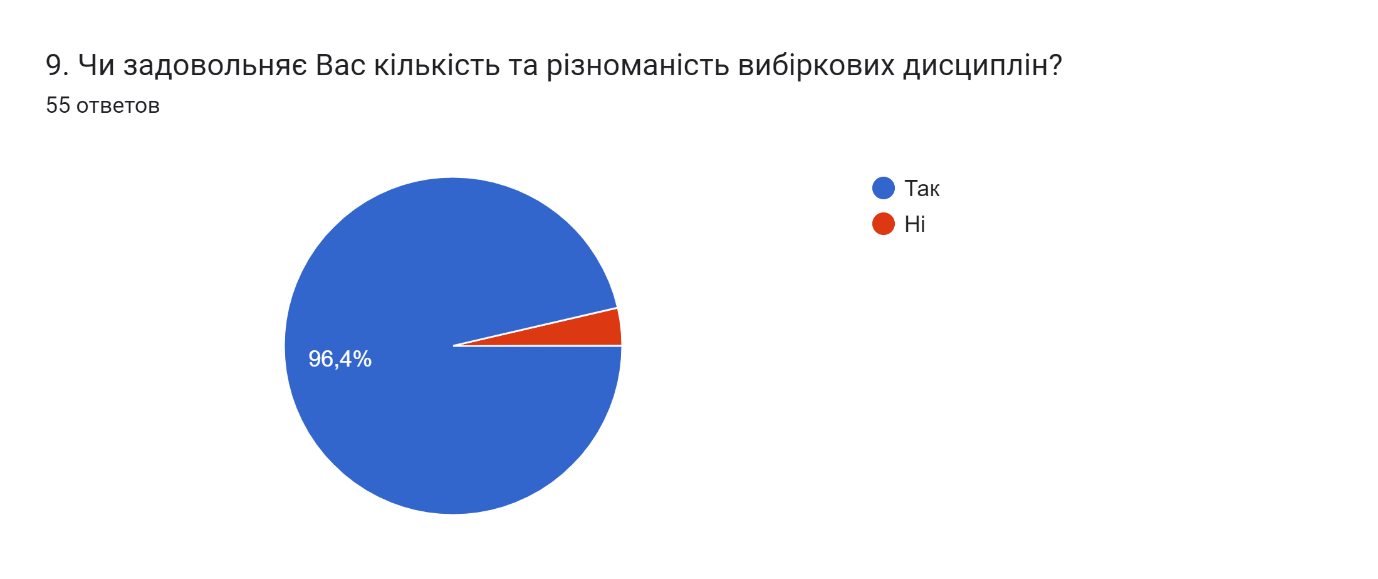 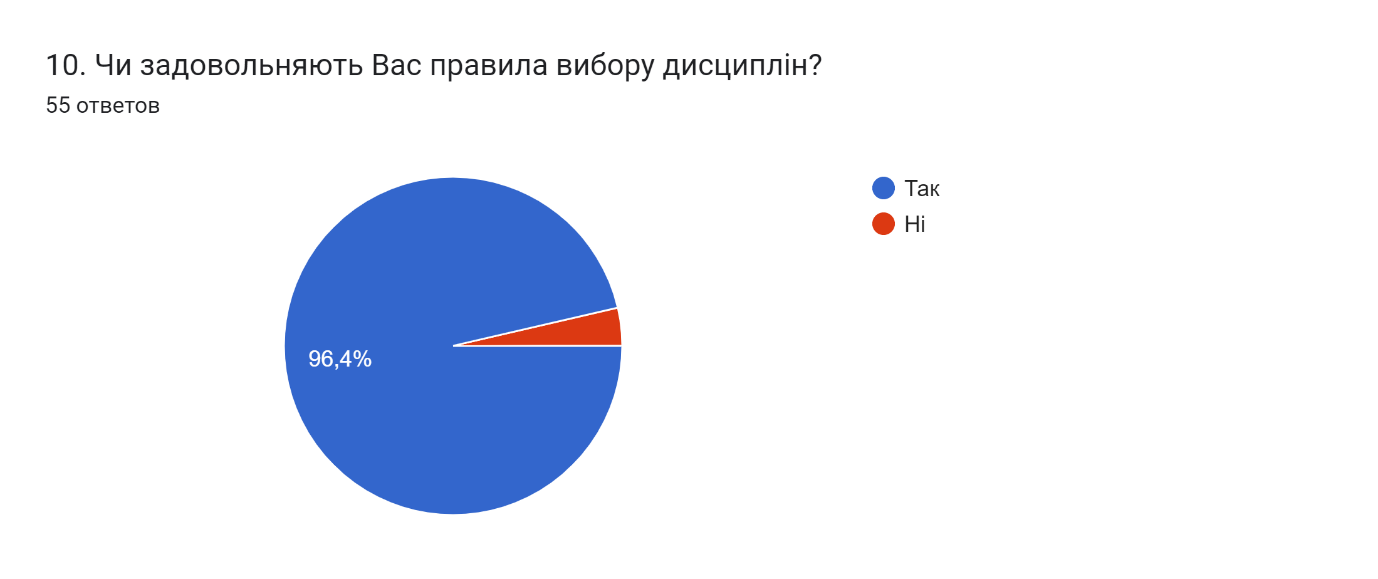 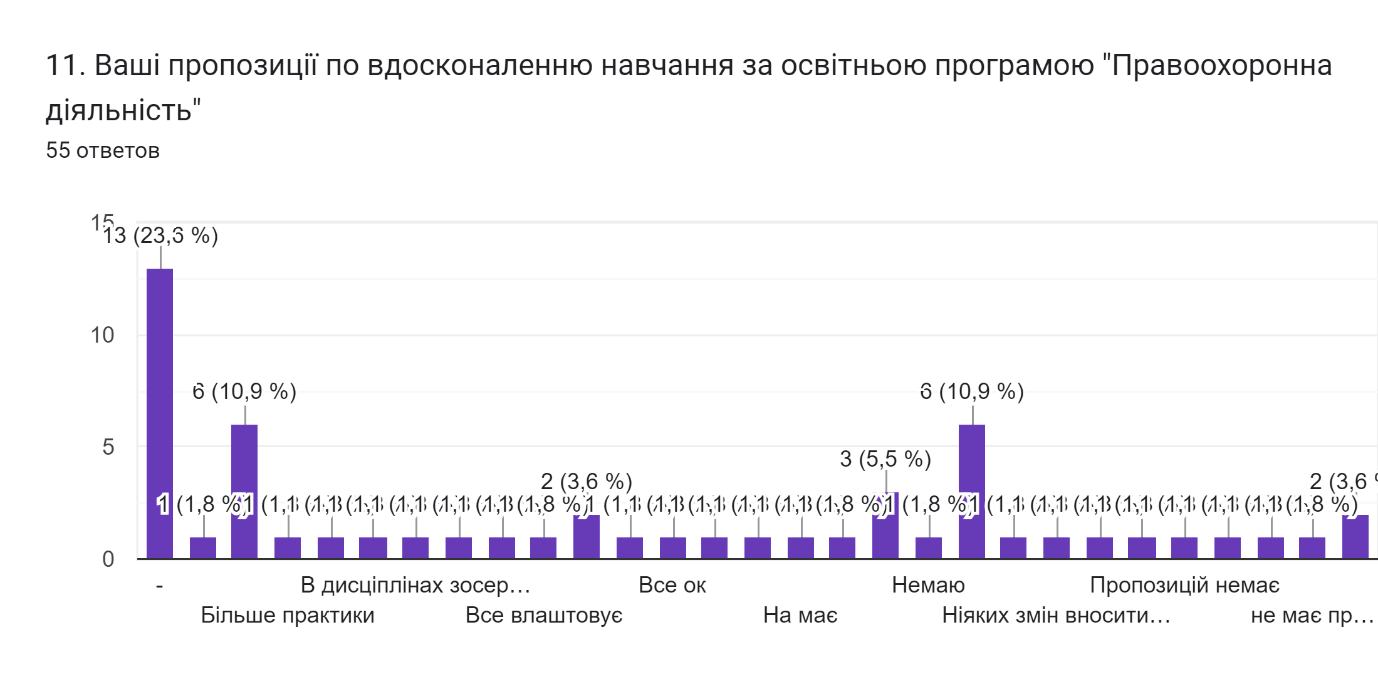 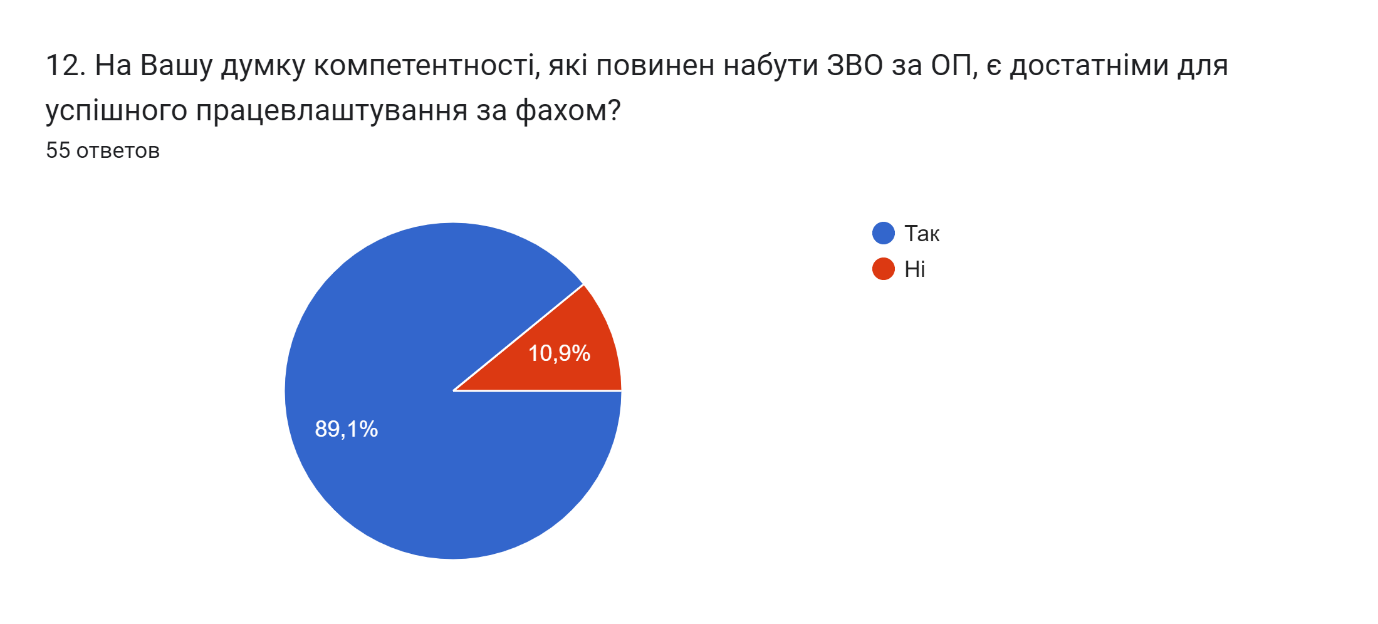 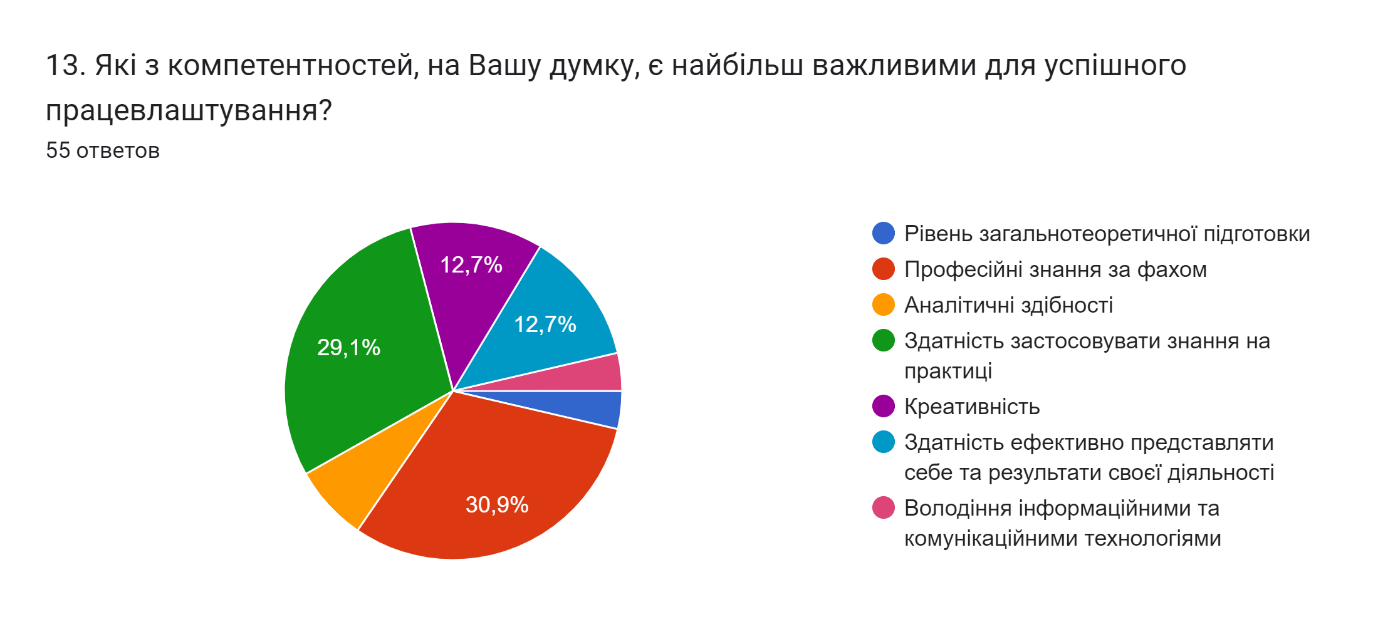 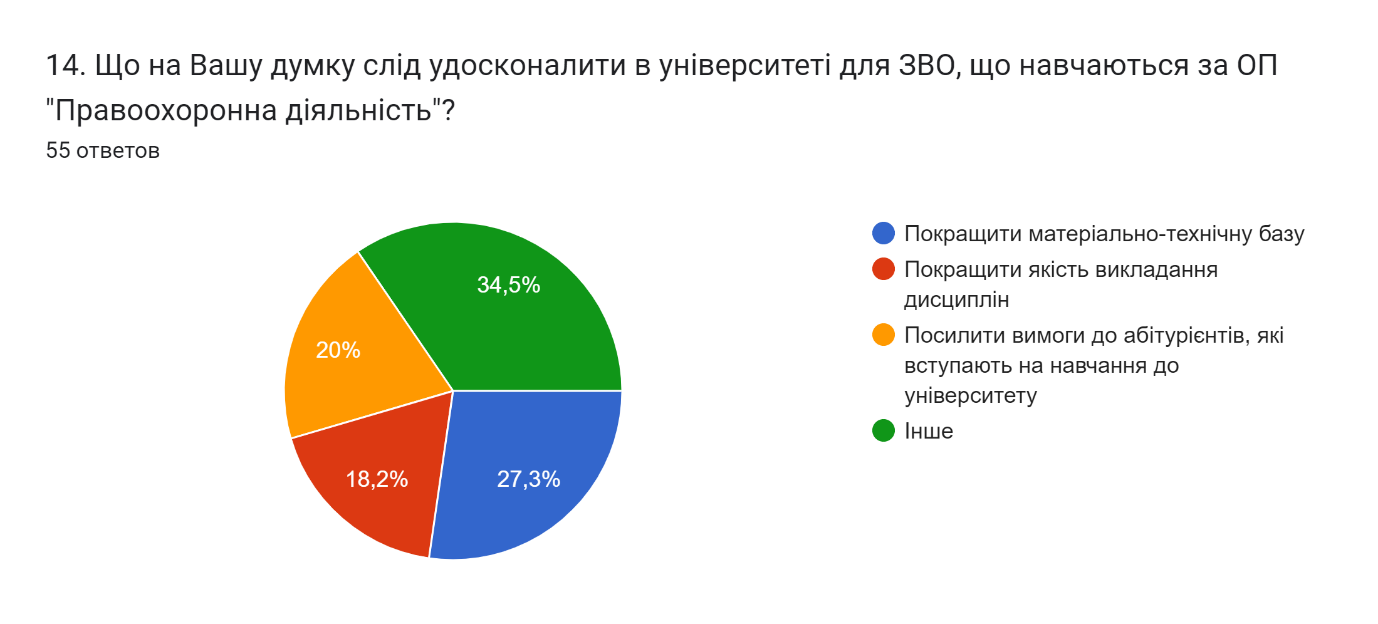 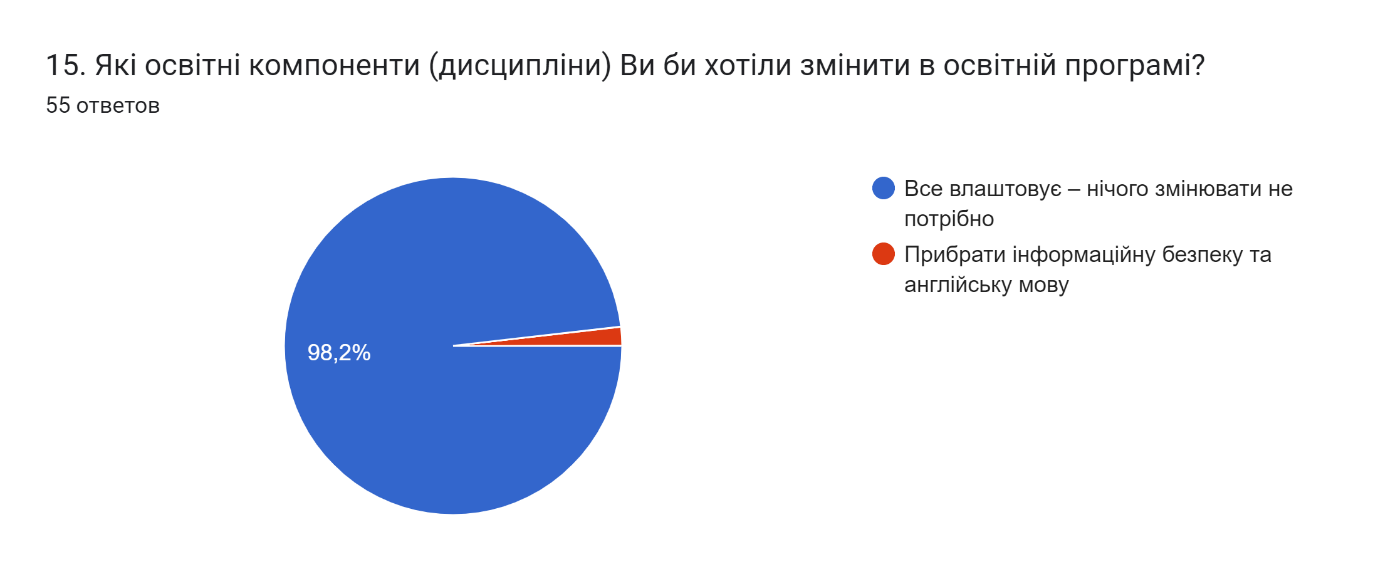 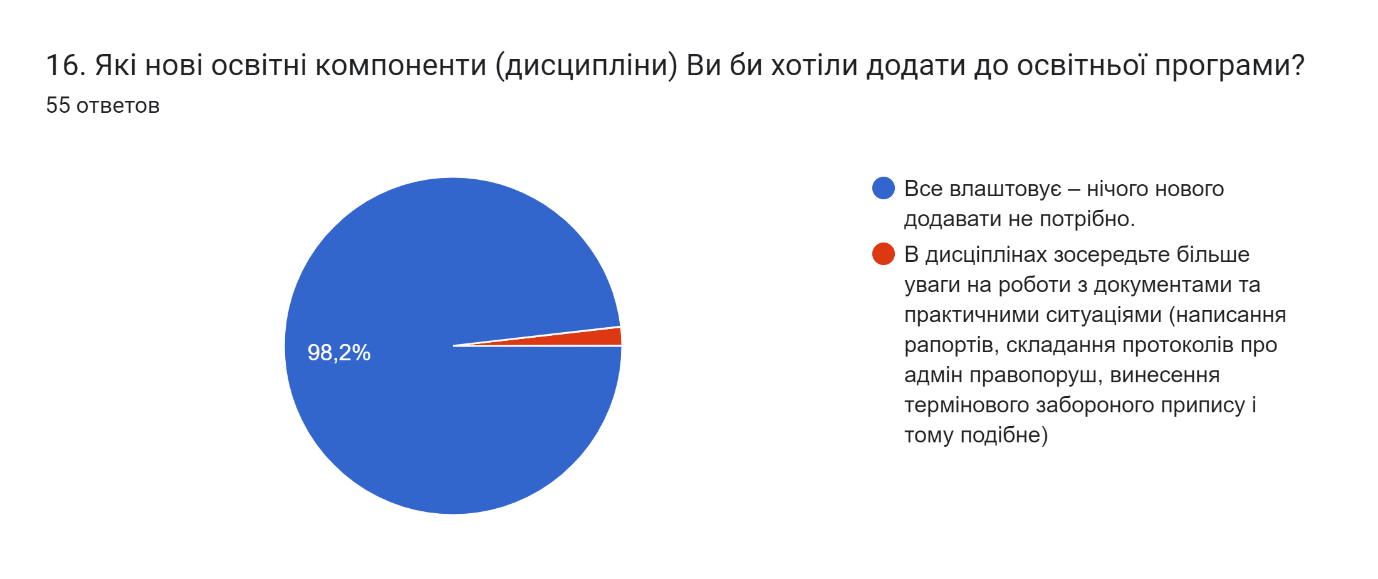 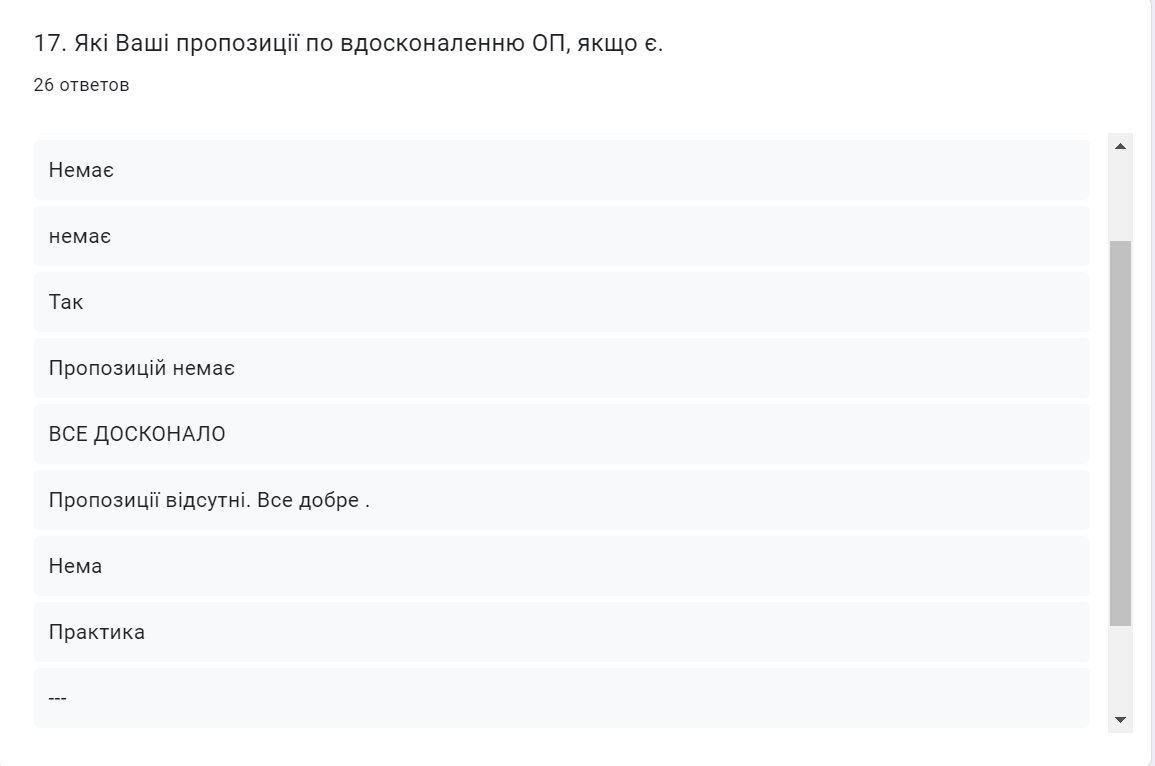 